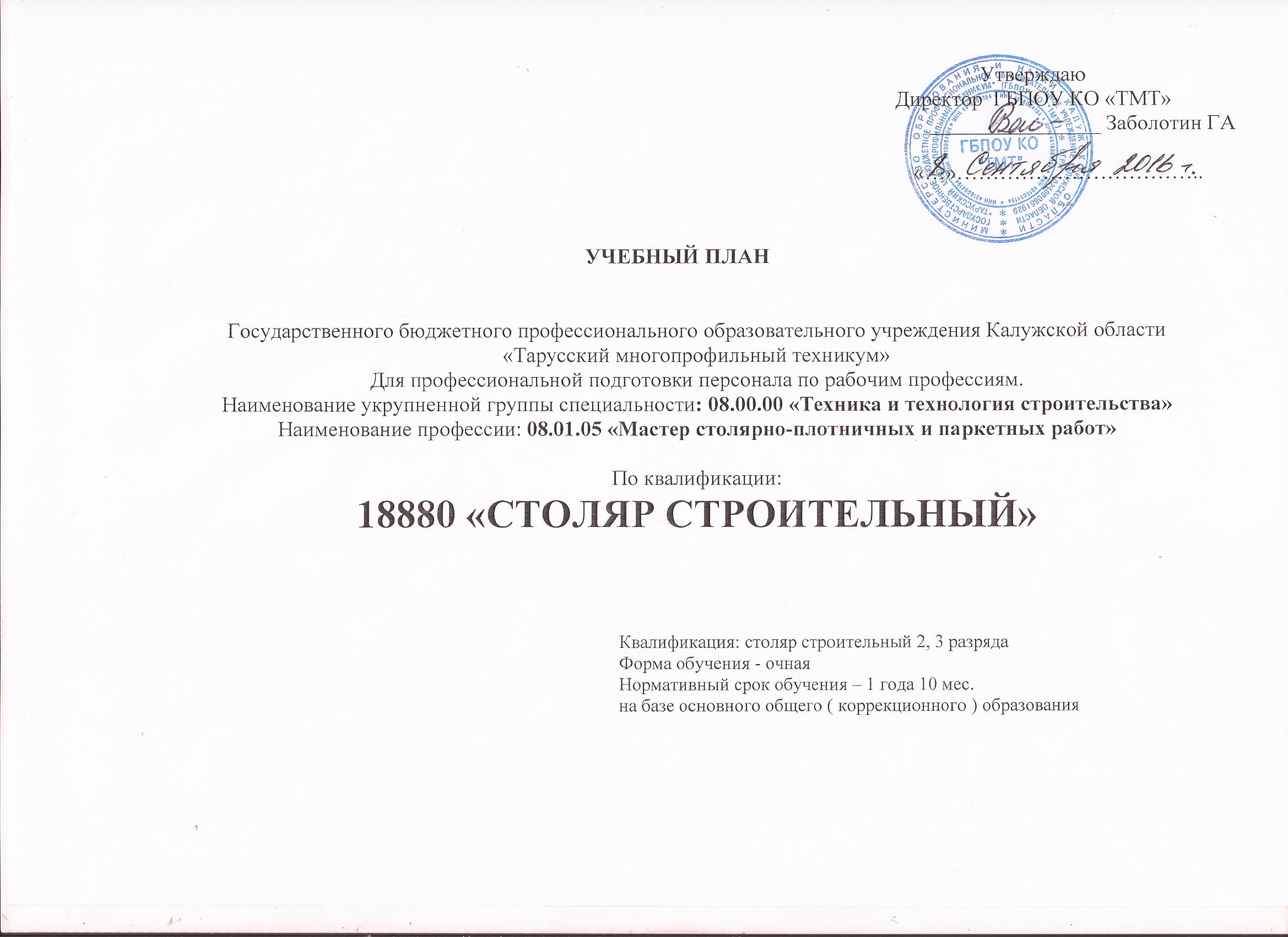 План учебного процесса  18880 «СТОЛЯР СТРОИТЕЛЬНЫЙ»  ИндексНаименование циклов, дисциплин, профессиональных модулей, МДК, практикФормы промежуточной аттестации Учебная нагрузка                                                           обучающихся (час.)Учебная нагрузка                                                           обучающихся (час.)Учебная нагрузка                                                           обучающихся (час.)Учебная нагрузка                                                           обучающихся (час.)Учебная нагрузка                                                           обучающихся (час.)Учебная нагрузка                                                           обучающихся (час.)Учебная нагрузка                                                           обучающихся (час.)Учебная нагрузка                                                           обучающихся (час.)Учебная нагрузка                                                           обучающихся (час.) ИндексНаименование циклов, дисциплин, профессиональных модулей, МДК, практикФормы промежуточной аттестации МаксимальнаяСамостоятельная  работаОбязательная аудиторнаяОбязательная аудиторнаяОбязательная аудиторная1 курс1 курс2 курс2 курс ИндексНаименование циклов, дисциплин, профессиональных модулей, МДК, практикФормы промежуточной аттестации МаксимальнаяСамостоятельная  работаВсего  занятийв т.ч.в т.ч.1 сем2 сем3 сем4 сем ИндексНаименование циклов, дисциплин, профессиональных модулей, МДК, практикФормы промежуточной аттестации МаксимальнаяСамостоятельная  работаВсего  занятийлаб. и практ.занятий. Семинарыкурсовых работ (проектов)17 нед21 нед17нед9нед1234568912131415ОДБОбщеобразовательные дисциплины базовые56605660013618017080ОДБ.01История родного края61061001720177ОДБ.02Основы правоведения3003000001713ОДБ.03Физическая культура25602560068806840ОДБ.04ОБЖ61061001720177ОДБ.05Этика и культура общения670670017201713ОДБ.06Основы экологии340340000340ОДБ.07Математика5705700174000П.00Профессиональный цикл0173800476576442244ОП.00Общепрофессиональные дисциплины26202620064806850ОП.01Материаловедение11601160017433422ОП.02Основы экономики строительства3003000001713ОП.03Строительное черчение5405400173700ОП.04БЖ3203200001715ОП.05Охрана труда300300030000ПМ.00Профессиональные модули14760147600412496374194ПМ.01Выполнение столярных работЭ90809080041249600МДК. 01.01. Технология изготовления столярных изделий и столярно монтажных работ128012800686000УП 01.Учебная практика78007800034443600ПМ. 02. Выполнение плотничных работЭ56805680000374194МДК. 02.01.Технология устройства деревянных конструкций и сборки деревянных домов108010800005157УП 02.Учебная практика46004600000323137Всего23040230400612756612324УПУчебная практика за 1 курс-2 нед--ПП Производственная  практика---12 недПАПромежуточная аттестация-1 нед-1 недГИАГосударственная итоговая аттестация---2 нед всегоГосударственная итоговая аттестация1.Программа базовой подготовки1.1. Квалификационная работаВыполнение квалификационной работы с 15 июня по 22 июня (всего 1 нед.)Защита квалификационной работы с 23 июня по 30 июня (всего 1 нед.)Государственная итоговая аттестация1.Программа базовой подготовки1.1. Квалификационная работаВыполнение квалификационной работы с 15 июня по 22 июня (всего 1 нед.)Защита квалификационной работы с 23 июня по 30 июня (всего 1 нед.)Государственная итоговая аттестация1.Программа базовой подготовки1.1. Квалификационная работаВыполнение квалификационной работы с 15 июня по 22 июня (всего 1 нед.)Защита квалификационной работы с 23 июня по 30 июня (всего 1 нед.)Государственная итоговая аттестация1.Программа базовой подготовки1.1. Квалификационная работаВыполнение квалификационной работы с 15 июня по 22 июня (всего 1 нед.)Защита квалификационной работы с 23 июня по 30 июня (всего 1 нед.)Государственная итоговая аттестация1.Программа базовой подготовки1.1. Квалификационная работаВыполнение квалификационной работы с 15 июня по 22 июня (всего 1 нед.)Защита квалификационной работы с 23 июня по 30 июня (всего 1 нед.)всегоГосударственная итоговая аттестация1.Программа базовой подготовки1.1. Квалификационная работаВыполнение квалификационной работы с 15 июня по 22 июня (всего 1 нед.)Защита квалификационной работы с 23 июня по 30 июня (всего 1 нед.)Государственная итоговая аттестация1.Программа базовой подготовки1.1. Квалификационная работаВыполнение квалификационной работы с 15 июня по 22 июня (всего 1 нед.)Защита квалификационной работы с 23 июня по 30 июня (всего 1 нед.)Государственная итоговая аттестация1.Программа базовой подготовки1.1. Квалификационная работаВыполнение квалификационной работы с 15 июня по 22 июня (всего 1 нед.)Защита квалификационной работы с 23 июня по 30 июня (всего 1 нед.)Государственная итоговая аттестация1.Программа базовой подготовки1.1. Квалификационная работаВыполнение квалификационной работы с 15 июня по 22 июня (всего 1 нед.)Защита квалификационной работы с 23 июня по 30 июня (всего 1 нед.)Государственная итоговая аттестация1.Программа базовой подготовки1.1. Квалификационная работаВыполнение квалификационной работы с 15 июня по 22 июня (всего 1 нед.)Защита квалификационной работы с 23 июня по 30 июня (всего 1 нед.)всегоДисциплин в МДКДисциплин в МДК68605157Государственная итоговая аттестация1.Программа базовой подготовки1.1. Квалификационная работаВыполнение квалификационной работы с 15 июня по 22 июня (всего 1 нед.)Защита квалификационной работы с 23 июня по 30 июня (всего 1 нед.)Государственная итоговая аттестация1.Программа базовой подготовки1.1. Квалификационная работаВыполнение квалификационной работы с 15 июня по 22 июня (всего 1 нед.)Защита квалификационной работы с 23 июня по 30 июня (всего 1 нед.)Государственная итоговая аттестация1.Программа базовой подготовки1.1. Квалификационная работаВыполнение квалификационной работы с 15 июня по 22 июня (всего 1 нед.)Защита квалификационной работы с 23 июня по 30 июня (всего 1 нед.)Государственная итоговая аттестация1.Программа базовой подготовки1.1. Квалификационная работаВыполнение квалификационной работы с 15 июня по 22 июня (всего 1 нед.)Защита квалификационной работы с 23 июня по 30 июня (всего 1 нед.)Государственная итоговая аттестация1.Программа базовой подготовки1.1. Квалификационная работаВыполнение квалификационной работы с 15 июня по 22 июня (всего 1 нед.)Защита квалификационной работы с 23 июня по 30 июня (всего 1 нед.)всегоУч. практикаУч. практика344436323137Государственная итоговая аттестация1.Программа базовой подготовки1.1. Квалификационная работаВыполнение квалификационной работы с 15 июня по 22 июня (всего 1 нед.)Защита квалификационной работы с 23 июня по 30 июня (всего 1 нед.)Государственная итоговая аттестация1.Программа базовой подготовки1.1. Квалификационная работаВыполнение квалификационной работы с 15 июня по 22 июня (всего 1 нед.)Защита квалификационной работы с 23 июня по 30 июня (всего 1 нед.)Государственная итоговая аттестация1.Программа базовой подготовки1.1. Квалификационная работаВыполнение квалификационной работы с 15 июня по 22 июня (всего 1 нед.)Защита квалификационной работы с 23 июня по 30 июня (всего 1 нед.)Государственная итоговая аттестация1.Программа базовой подготовки1.1. Квалификационная работаВыполнение квалификационной работы с 15 июня по 22 июня (всего 1 нед.)Защита квалификационной работы с 23 июня по 30 июня (всего 1 нед.)Государственная итоговая аттестация1.Программа базовой подготовки1.1. Квалификационная работаВыполнение квалификационной работы с 15 июня по 22 июня (всего 1 нед.)Защита квалификационной работы с 23 июня по 30 июня (всего 1 нед.)всегоуч. Прак. За 1 курсуч. Прак. За 1 курс07200Государственная итоговая аттестация1.Программа базовой подготовки1.1. Квалификационная работаВыполнение квалификационной работы с 15 июня по 22 июня (всего 1 нед.)Защита квалификационной работы с 23 июня по 30 июня (всего 1 нед.)Государственная итоговая аттестация1.Программа базовой подготовки1.1. Квалификационная работаВыполнение квалификационной работы с 15 июня по 22 июня (всего 1 нед.)Защита квалификационной работы с 23 июня по 30 июня (всего 1 нед.)Государственная итоговая аттестация1.Программа базовой подготовки1.1. Квалификационная работаВыполнение квалификационной работы с 15 июня по 22 июня (всего 1 нед.)Защита квалификационной работы с 23 июня по 30 июня (всего 1 нед.)Государственная итоговая аттестация1.Программа базовой подготовки1.1. Квалификационная работаВыполнение квалификационной работы с 15 июня по 22 июня (всего 1 нед.)Защита квалификационной работы с 23 июня по 30 июня (всего 1 нед.)Государственная итоговая аттестация1.Программа базовой подготовки1.1. Квалификационная работаВыполнение квалификационной работы с 15 июня по 22 июня (всего 1 нед.)Защита квалификационной работы с 23 июня по 30 июня (всего 1 нед.)всегоПр. пр.Пр. пр.000432Государственная итоговая аттестация1.Программа базовой подготовки1.1. Квалификационная работаВыполнение квалификационной работы с 15 июня по 22 июня (всего 1 нед.)Защита квалификационной работы с 23 июня по 30 июня (всего 1 нед.)Государственная итоговая аттестация1.Программа базовой подготовки1.1. Квалификационная работаВыполнение квалификационной работы с 15 июня по 22 июня (всего 1 нед.)Защита квалификационной работы с 23 июня по 30 июня (всего 1 нед.)Государственная итоговая аттестация1.Программа базовой подготовки1.1. Квалификационная работаВыполнение квалификационной работы с 15 июня по 22 июня (всего 1 нед.)Защита квалификационной работы с 23 июня по 30 июня (всего 1 нед.)Государственная итоговая аттестация1.Программа базовой подготовки1.1. Квалификационная работаВыполнение квалификационной работы с 15 июня по 22 июня (всего 1 нед.)Защита квалификационной работы с 23 июня по 30 июня (всего 1 нед.)Государственная итоговая аттестация1.Программа базовой подготовки1.1. Квалификационная работаВыполнение квалификационной работы с 15 июня по 22 июня (всего 1 нед.)Защита квалификационной работы с 23 июня по 30 июня (всего 1 нед.)всегоЭкзаменЭкзамен0101Государственная итоговая аттестация1.Программа базовой подготовки1.1. Квалификационная работаВыполнение квалификационной работы с 15 июня по 22 июня (всего 1 нед.)Защита квалификационной работы с 23 июня по 30 июня (всего 1 нед.)Государственная итоговая аттестация1.Программа базовой подготовки1.1. Квалификационная работаВыполнение квалификационной работы с 15 июня по 22 июня (всего 1 нед.)Защита квалификационной работы с 23 июня по 30 июня (всего 1 нед.)Государственная итоговая аттестация1.Программа базовой подготовки1.1. Квалификационная работаВыполнение квалификационной работы с 15 июня по 22 июня (всего 1 нед.)Защита квалификационной работы с 23 июня по 30 июня (всего 1 нед.)Государственная итоговая аттестация1.Программа базовой подготовки1.1. Квалификационная работаВыполнение квалификационной работы с 15 июня по 22 июня (всего 1 нед.)Защита квалификационной работы с 23 июня по 30 июня (всего 1 нед.)Государственная итоговая аттестация1.Программа базовой подготовки1.1. Квалификационная работаВыполнение квалификационной работы с 15 июня по 22 июня (всего 1 нед.)Защита квалификационной работы с 23 июня по 30 июня (всего 1 нед.)всегоГосударственная итоговая аттестация1.Программа базовой подготовки1.1. Квалификационная работаВыполнение квалификационной работы с 15 июня по 22 июня (всего 1 нед.)Защита квалификационной работы с 23 июня по 30 июня (всего 1 нед.)Государственная итоговая аттестация1.Программа базовой подготовки1.1. Квалификационная работаВыполнение квалификационной работы с 15 июня по 22 июня (всего 1 нед.)Защита квалификационной работы с 23 июня по 30 июня (всего 1 нед.)Государственная итоговая аттестация1.Программа базовой подготовки1.1. Квалификационная работаВыполнение квалификационной работы с 15 июня по 22 июня (всего 1 нед.)Защита квалификационной работы с 23 июня по 30 июня (всего 1 нед.)Государственная итоговая аттестация1.Программа базовой подготовки1.1. Квалификационная работаВыполнение квалификационной работы с 15 июня по 22 июня (всего 1 нед.)Защита квалификационной работы с 23 июня по 30 июня (всего 1 нед.)Государственная итоговая аттестация1.Программа базовой подготовки1.1. Квалификационная работаВыполнение квалификационной работы с 15 июня по 22 июня (всего 1 нед.)Защита квалификационной работы с 23 июня по 30 июня (всего 1 нед.)всего